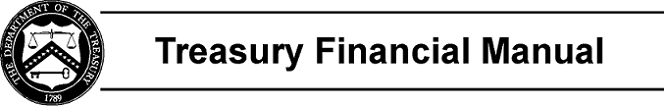 Part 2, Section I: Chart of AccountsThe Chart of Accounts provides the basic structure for the U.S. Standard General Ledger (USSGL). It incorporates both proprietary and budgetary accounts. The proprietary and budgetary sets of general ledger accounts are self balancing (the total debits equal total credits). It is important to note that central agency reporting requires a lower level of detail than the 6-digit USSGL account numbers provided. Therefore, the USSGL Board developed attributes containing various domain values that, when added to a basic 6-digit USSGL account, provide the appropriate level of detail needed for central agency reporting and, in effect, create new USSGL accounts. See Section IV for attribute definitions and domain values. It is this lower level of detail, the basic 6-digit USSGL account plus applicable attribute domain values, that agencies must capture at the transaction level to (1) comply with USSGL policy contained herein, and (2) achieve the desired result for proper reporting.The basic 6-digit USSGL accounts are classified as follows:100000 Assets200000 Liabilities300000 Net Position400000 Budgetary500000 Revenue and Other Financing Sources 600000 Expenses700000 Gains/Losses/Miscellaneous Items800000 MemorandumAgencies may expand this numbering system to as many digits as necessary to accommodate agency- specific requirements. However, subsidiary accounts must summarize or “roll up” to the 6-digit USSGL accounts plus any related attributes as defined herein.In February 1999, the USSGL Board voted to delete summary accounts. However, agencies may summarize accounts as they find useful. Section headings replace many of the deleted summary accounts to maintain the integrity of the account structure.Page 1 of 1100000ASSETS101000Fund Balance With TreasuryDebit109000Fund Balance With Treasury While Awaiting a WarrantDebitCASH110100General Fund of the U.S. Government's Operating CashDebit110300Restricted Operating CashDebit110900Checks OutstandingCredit111000Undeposited CollectionsDebit112000Imprest FundsDebit112500U.S. Debit Card FundsDebit113000Funds Held Outside of Treasury - BudgetaryDebit113500Funds Held Outside of Treasury - Non-BudgetaryDebit114500Cash Held by U.S. Disbursing Officers Outside the Treasury's GeneralAccountDebit119000Other CashDebit119090Other Cash - International Monetary FundDebit119305International Monetary Fund - Letter of CreditCredit119306International Monetary Fund - Receivable/Payable Currency ValuationAdjustmentDebit119307International Monetary Fund - Dollar Deposits with the IMFCredit119309International Monetary Fund - Currency HoldingsDebit119333International Monetary Fund - Reserve PositionDebit119400Exchange Stabilization Fund Assets - Holdings of Special DrawingRightsDebit119500Other Monetary AssetsDebit120000Foreign CurrencyDebit120500Foreign Currency Denominated Equivalent AssetsDebit120900Uninvested Foreign CurrencyDebit125000Central Accounting/Agency Reconciliation AccountDebitRECEIVABLES131000Accounts ReceivableDebit131900Allowance for Loss on Accounts ReceivableCredit132000Funded Employment Benefit Contributions ReceivableDebit132100Unfunded FECA Benefit Contributions ReceivableDebit132500Taxes ReceivableDebit132900Allowance for Loss on Taxes ReceivableCredit133000Receivable for Transfers of Currently Invested BalancesDebit133500Expenditure Transfers ReceivableDebit134000Interest Receivable - Not Otherwise ClassifiedDebit134100Interest Receivable - LoansDebitRECEIVABLES (continued)134200Interest Receivable - InvestmentsDebit134300Interest Receivable - TaxesDebit134400Interest Receivable on Special Drawing RightsDebit134500Allowance for Loss on Interest Receivable - LoansCredit134600Allowance for Loss on Interest Receivable - InvestmentsCredit134700Allowance for Loss on Interest Receivable - Not Otherwise ClassifiedCredit134800Allowance for Loss on Interest Receivable - TaxesCredit135000Loans ReceivableDebit135090Loans Receivable - International Monetary FundDebit135100Capitalized Loan Interest Receivable - Non-Credit ReformDebit135900Allowance for Loss on Loans ReceivableCredit135990Allowance for Loss on Loans Receivable - International MonetaryFundCredit136000Penalties and Fines Receivable - Not Otherwise ClassifiedDebit136100Penalties and Fines Receivable - LoansDebit136300Penalties and Fines Receivable - TaxesDebit136500Allowance for Loss on Penalties and Fines Receivable - LoansCredit136700Allowance for Loss on Penalties and Fines Receivable - Not OtherwiseClassifiedCredit136800Allowance for Loss on Penalties and Fines Receivable - TaxesCredit137000Administrative Fees Receivable - Not Otherwise ClassifiedDebit137100Administrative Fees Receivable - LoansDebit137300Administrative Fees Receivable - TaxesDebit137500Allowance for Loss on Administrative Fees Receivable - LoansCredit137700Allowance for Loss on Administrative Fees Receivable - NotOtherwise ClassifiedCredit137800Allowance for Loss on Administrative Fees Receivable - TaxesCredit138000Loans Receivable - Troubled Assets Relief ProgramDebit138100Interest Receivable - Loans - Troubled Assets Relief ProgramDebit138400Interest Receivable - Foreign Currency Denominated AssetsDebit138500Allowance for Loss on Interest Receivable - Loans - Troubled AssetsRelief ProgramCredit138900Allowance for Subsidy - Loans - Troubled Assets Relief ProgramCredit139900Allowance for SubsidyCredit141000Advances and PrepaymentsDebitINVENTORY AND RELATED PROPERTY151100Operating Materials and Supplies Held for UseDebit151200Operating Materials and Supplies Held in Reserve for Future UseDebit151300Operating Materials and Supplies - Excess, Obsolete, andUnserviceableDebitINVENTORY AND RELATED PROPERTY (continued)151400Operating Materials and Supplies Held for RepairDebit151600Operating Materials and Supplies in DevelopmentDebit151900Operating Materials and Supplies - AllowanceCredit152100Inventory Purchased for ResaleDebit152200Inventory Held in Reserve for Future SaleDebit152300Inventory Held for RepairDebit152400Inventory - Excess, Obsolete, and UnserviceableDebit152500Inventory - Raw MaterialsDebit152600Inventory - Work-in-ProcessDebit152700Inventory - Finished GoodsDebit152900Inventory - AllowanceCreditSEIZED MONETARY ASSETS153100Seized Monetary InstrumentsDebit153200Seized Cash DepositedDebitFORFEITED PROPERTY154100Forfeited Property Held for SaleDebit154200Forfeited Property Held for Donation or UseDebit154900Forfeited Property - AllowanceCreditFORECLOSED PROPERTY155100Foreclosed PropertyDebit155900Foreclosed Property - AllowanceCreditCOMMODITIES156100Commodities Held Under Price Support and Stabilization SupportProgramsDebit156900Commodities - AllowanceCreditSTOCKPILE MATERIALS157100Stockpile Materials Held in ReserveDebit157200Stockpile Materials Held for SaleDebitOTHER RELATED PROPERTY159100Other Related PropertyDebit159900Other Related Property - AllowanceCreditINVESTMENTS161000Investments in U.S. Treasury Securities Issued by the Bureau of theFiscal ServiceDebit161100Discount on U.S. Treasury Securities Issued by the Bureau of theFiscal ServiceCredit161200Premium on U.S. Treasury Securities Issued by the Bureau of theFiscal ServiceDebit161300Amortization of Discount and Premium on U.S. Treasury SecuritiesIssued by the Bureau of the Fiscal ServiceDebit161800Market Adjustment - InvestmentsDebit162000Investments in Securities Other Than the Bureau of the Fiscal ServiceSecuritiesDebit162100Discount on Securities Other Than the Bureau of the Fiscal ServiceSecuritiesCredit162200Premium on Securities Other Than the Bureau of the Fiscal ServiceSecuritiesDebit162300Amortization of Discount and Premium on Securities Other Than theBureau of the Fiscal Service SecuritiesDebit163000Investments in U.S. Treasury Zero Coupon Bonds Issued by theBureau of the Fiscal ServiceDebit163100Discount on U.S. Treasury Zero Coupon Bonds Issued by the Bureauof the Fiscal ServiceCredit163300Amortization of Discount on U.S. Treasury Zero Coupon Bonds Issuedby the Bureau of the Fiscal ServiceDebit164200Preferred Stock Accounted for Under the Provisions of the FederalCredit Reform ActDebit164300Allowance for Subsidy - Preferred Stock Accounted for Under theProvisions of the Federal Credit Reform ActCredit164400Common Stock Accounted for Under the Provisions of the FederalCredit Reform ActDebit164500Allowance for Subsidy - Common Stock Accounted for Under theProvisions of the Federal Credit Reform ActCredit164600Discount on Securities Account for Under the Provisions of the FederalCredit Reform ActCredit164700Premium on Securities Accounted for Under the Provisions of theFederal Credit Reform ActDebit165000Preferred Stock in Federal Government Sponsored EnterpriseDebit165100Market Adjustment - Senior Preferred Stock in Federal GovernmentSponsored EnterpriseDebit165200Common Stock Warrants in Federal Government Sponsored EnterpriseDebitINVESTMENTS (continued)165300Market Adjustment - Common Stock Warrants in Federal GovernmentSponsored EnterpriseDebit167000Foreign InvestmentsDebit167100Discount on Foreign InvestmentsCredit167200Premium on Foreign InvestmentsDebit167900Foreign Exchange Rate Revalue Adjustments - InvestmentsDebit169000Other InvestmentsDebitGENERAL PROPERTY, PLANT, AND EQUIPMENT171100Land and Land RightsDebit171200Improvements to LandDebit171900Accumulated Depreciation on Improvements to LandCredit172000Construction-in-ProgressDebit173000Buildings, Improvements, and RenovationsDebit173900Accumulated Depreciation on Buildings, Improvements, andRenovationsCredit174000Other Structures and FacilitiesDebit174900Accumulated Depreciation on Other Structures and FacilitiesCredit175000EquipmentDebit175900Accumulated Depreciation on EquipmentCredit181000Assets Under Capital LeaseDebit181900Accumulated Depreciation on Assets Under Capital LeaseCredit182000Leasehold ImprovementsDebit182900Accumulated Amortization on Leasehold ImprovementsCredit183000Internal-Use SoftwareDebit183200Internal-Use Software in DevelopmentDebit183900Accumulated Amortization on Internal-Use SoftwareCredit184000Other Natural ResourcesDebit184900Allowance for DepletionCredit189000Other General Property, Plant, and EquipmentDebit189900Accumulated Depreciation on Other General Property, Plant, and EquipmentCreditOTHER ASSETS192100Receivable From AppropriationsDebit192300Contingent Receivable for Capital TransfersDebit192500Capital Transfers ReceivableDebit198000Asset for Agency's Custodial and Non-Entity LiabilitiesDebit199000Other AssetsDebit199500General Property, Plant, and Equipment Permanently Removed but NotYet DisposedDebit199900Central Accounting Control AccountDebit200000LIABILITIES201000Liability for Fund Balance With TreasuryCredit209010Liability for Fund Balance While Awaiting a WarrantCreditACCRUED LIABILITIES - OTHER211000Accounts PayableCredit211200Accounts Payable for Federal Government Sponsored EnterpriseCredit212000Disbursements in TransitCredit213000Contract HoldbacksCredit214000Accrued Interest Payable - Not Otherwise ClassifiedCredit214100Accrued Interest Payable - LoansCredit214200Accrued Interest Payable - DebtCredit215000Payable for Transfers of Currently Invested BalancesCredit215500Expenditure Transfers PayableCredit216000Entitlement Benefits Due and PayableCredit217000Subsidy Payable to the Financing AccountCredit218000Loan Guarantee LiabilityCredit219000Other Liabilities With Related Budgetary ObligationsCredit219100Employee Health Care Liability Incurred but Not ReportedCredit219200Special Drawing Right (SDR) Certificates Issued to Federal ReserveBanksCredit219300Allocation of Special Drawing Rights (SDRs)CreditACCRUED LIABILITIES - PAYROLL AND BENEFITS221000Accrued Funded Payroll and LeaveCredit221100Withholdings PayableCredit221300Employer Contributions and Payroll Taxes PayableCredit221500Other Post Employment Benefits Due and PayableCredit221600Pension Benefits Due and Payable to BeneficiariesCredit221700Benefit Premiums Payable to CarriersCredit221800Life Insurance Benefits Due and Payable to BeneficiariesCredit222000Unfunded LeaveCredit222500Unfunded FECA LiabilityCredit229000Other Unfunded Employment Related LiabilityCreditUNEARNED REVENUE231000Liability for Advances and PrepaymentsCredit232000Other Deferred RevenueCredit240000Liability for Nonfiduciary Deposit Funds and Undeposited CollectionsCredit241000Liability for Clearing AccountsCreditDEBT251000Principal Payable to the Bureau of the Fiscal ServiceCredit251100Capitalized Loan Interest Payable - Non-Credit ReformCredit252000Principal Payable to the Federal Financing BankCredit253000Securities Issued by Federal Agencies Under General and Special Financing AuthorityCredit253100Discount on Securities Issued by Federal Agencies Under General andSpecial Financing AuthorityDebit253200Premium on Securities Issued by Federal Agencies Under General andSpecial Financing AuthorityCredit253300Amortization of Discount on Securities Issued by Federal AgenciesUnder General and Special Financing AuthorityCredit253400Amortization of Premium on Securities Issued by Federal AgenciesUnder General and Special Financing AuthorityDebit254000Participation CertificatesCredit259000Other DebtCreditACTUARIAL LIABILITIES261000Actuarial Pension LiabilityCredit262000Actuarial Health Insurance LiabilityCredit263000Actuarial Life Insurance LiabilityCredit265000Actuarial FECA LiabilityCredit266000Actuarial Liabilities for Federal Insurance and Guarantee ProgramsCredit267000Actuarial Liabilities for Treasury-Managed Benefit ProgramsCredit269000Other Actuarial LiabilitiesCreditOTHER LIABILITIES291000Prior Liens Outstanding on Acquired CollateralCredit292000Contingent LiabilitiesCredit292200Contingent Liabilities - Federal Government Sponsored EnterpriseCredit292300Contingent Liability for Capital TransfersCredit294000Capital Lease LiabilityCredit296000Accounts Payable From Canceled AppropriationsCredit297000Liability for Capital TransfersCredit298000Custodial LiabilityCredit298500Liability for Non-Entity Assets Not Reported on the Statement ofCustodial ActivityCredit299000Other Liabilities Without Related Budgetary ObligationsCredit299500Estimated Cleanup Cost LiabilityCredit300000NET POSITION310000Unexpended Appropriations - CumulativeCredit310100Unexpended Appropriations - Appropriations ReceivedCredit310200Unexpended Appropriations - Transfers-InCredit310300Unexpended Appropriations - Transfers-OutDebit310500Unexpended Appropriations - Prior Period Adjustments Due toCorrections of Errors - Years Preceding the Prior YearDebit310600Unexpended Appropriations - AdjustmentsDebit310700Unexpended Appropriations - UsedDebit310800Unexpended Appropriations - Prior-Period Adjustments Due toCorrections of ErrorsDebit310900Unexpended Appropriations - Prior-Period Adjustments Due toChanges in Accounting PrinciplesDebit320000Appropriations Outstanding - CumulativeDebit320100Appropriations Outstanding - Warrants IssuedDebit320110Appropriations Outstanding - TransfersDebit320600Appropriations Outstanding - AdjustmentsCredit320700Appropriations Outstanding - UsedCredit331000Cumulative Results of OperationsCredit340000Fiduciary Net AssetsCredit341000Contributions to Fiduciary Net AssetsCredit342000Withdrawals or Distributions of Fiduciary Net AssetsDebit400000BUDGETARYANTICIPATED RESOURCES403200Estimated Indefinite Contract AuthorityDebit403400Anticipated Adjustments to Contract AuthorityCredit404200Estimated Indefinite Borrowing AuthorityDebit404400Anticipated Reductions to Borrowing AuthorityCredit404700Anticipated Transfers to the General Fund of the U.S. Government -Current-Year AuthorityCredit404800Anticipated Transfers to the General Fund of the U.S. Government -Prior-Year BalancesCredit405000Anticipated Reductions to Appropriations by Offsetting Collections orReceiptsCredit406000Anticipated Collections From Non-Federal SourcesDebit407000Anticipated Collections From Federal SourcesDebitTRANSFERS OF RECEIVABLES FROM INVESTEDBALANCES408100Amounts Appropriated From a Specific Treasury-Managed Trust FundTAFS - Receivable - TransferredCredit408200Allocations of Realized Authority - To Be Transferred From Invested Balances - TransferredCredit408300Transfers - Current-Year Authority - Receivable - TransferredCreditAPPROPRIATIONS REALIZED411100Debt Liquidation AppropriationsDebit411200Liquidation of Deficiency - AppropriationsDebit411300Appropriated Receipts Derived from Unavailable Trust or SpecialFund ReceiptsDebit411400Appropriated Receipts Derived from Available Trust or Special FundReceiptsDebit411500Loan Subsidy AppropriationDebit411600Debt Forgiveness AppropriationDebit411700Loan Administrative Expense AppropriationDebit411800Reestimated Loan Subsidy AppropriationDebit411900Other Appropriations RealizedDebit411990Other Appropriations Realized - International Monetary FundDebit411991Other Appropriations Realized - International Monetary Fund -Reserve TrancheDebit411992Other Appropriations Realized - International Monetary Fund - Letterof CreditDebit411993Other Appropriations Realized - International Monetary Fund - NewArrangements to BorrowDebit411994Other Appropriations Realized - International Monetary Fund -Exchange Rate Changes (NAB)Debit412000Anticipated Indefinite AppropriationsDebit412100Amounts Appropriated From Specific Invested TAFS Reclassified -Receivable - CancellationDebit412200Authority Adjusted for Interest on the Bureau of the Fiscal ServiceSecuritiesDebit412300Amounts Appropriated From Specific Invested TAFS Reclassified -Receivable - Temporary ReductionDebit412400Amounts Appropriated From Specific Invested TAFS Reclassified -Payable - Temporary Reduction/CancellationCredit412500Loan Modification Adjustment Transfer AppropriationDebit412600Amounts Appropriated From Specific Invested TAFS - ReceivableDebit412700Amounts Appropriated From Specific Invested TAFS - PayableCreditAPPROPRIATIONS REALIZED (continued)412800Amounts Appropriated From Specific Invested TAFS - Transfers-InDebit412900Amounts Appropriated From Specific Invested TAFS - Transfers-OutCreditCONTRACT AUTHORITY413000Appropriation To Liquidate Contract Authority WithdrawnCredit413100Current-Year Contract Authority RealizedDebit413200Substitution of Contract AuthorityCredit413300Decreases to Indefinite Contract AuthorityCredit413400Contract Authority WithdrawnCredit413500Contract Authority LiquidatedCredit413600Contract Authority To Be Liquidated by Trust FundsCredit413700Transfers of Contract Authority - AllocationDebit413800Appropriation To Liquidate Contract AuthorityDebit413900Contract Authority Carried ForwardDebitBORROWING AUTHORITY414000Substitution of Borrowing AuthorityCredit414100Current-Year Borrowing Authority RealizedDebit414200Actual Repayment of Borrowing Authority Converted to CashCredit414300Current-Year Decreases to Indefinite Borrowing Authority RealizedCredit414400Borrowing Authority WithdrawnCredit414500Borrowing Authority Converted to CashCredit414600Actual Repayments of Debt, Current-Year AuthorityCredit414700Actual Repayments of Debt, Prior-Year BalancesCredit414800Resources Realized From Borrowing AuthorityDebit414900Borrowing Authority Carried ForwardDebitOTHER BUDGETARY RESOURCES415000Reappropriations - Transfers-InDebit415100Actual Capital Transfers to the General Fund of the U.S. Government,Current-Year AuthorityCredit415200Actual Capital Transfers to the General Fund of the U.S. Government,Prior-Year BalancesCredit415300Transfers of Contract Authority - NonallocationDebit415400Appropriation To Liquidate Contract Authority - Nonallocation -TransferredDebit415500Appropriation To Liquidate Contract Authority - Allocation -TransferredDebit415700Authority Made Available From Receipt or Appropriation BalancesPreviously Precluded From ObligationDebit415800Authority Made Available From Offsetting Collection BalancesPreviously Precluded From ObligationDebitOTHER BUDGETARY RESOURCES (continued)415900Repayment of Repayable Advances - Current-Year AuthorityCredit415901Repayment of Repayable Advances - Prior-Year BalancesCredit416000Anticipated Transfers - Current-Year AuthorityDebit416500Allocations of Authority - Anticipated From Invested BalancesDebit416600Allocations of Realized Authority - To Be Transferred From Invested BalancesDebit416700Allocations of Realized Authority - Transferred From InvestedBalancesDebit416800Allocations of Realized Authority Reclassified - Authority To BeTransferred From Invested Balances - Temporary ReductionDebit417000Transfers - Current-Year AuthorityDebit417100Nonallocation Transfers of Invested Balances - ReceivableDebit417200Nonallocation Transfers of Invested Balances - PayableCredit417300Nonallocation Transfers of Invested Balances - TransferredDebit417500Allocation Transfers of Current-Year Authority for NoninvestedAccountsDebit417590Allocation Transfers of Current-Year Authority for NoninvestedAccounts - International Monetary FundDebit417600Allocation Transfers of Prior-Year BalancesDebit417690Allocation Transfers of Prior-Year Balances - International MonetaryFundDebit418000Anticipated Transfers - Prior-Year BalancesDebit418300Anticipated Balance Transfers - Unobligated Balances - LegislativeChange of PurposeDebit419000Transfers - Prior-Year BalancesDebit419100Balance Transfers - Extension of Availability Other ThanReappropriationsDebit419200Balance Transfers - Unexpired to ExpiredDebit419300Balance Transfers - Unobligated Balances - Legislative Change ofPurposeDebit419500Transfer of Obligated BalancesDebit419600Balance Transfers-In - Expired to ExpiredDebit419700Balance Transfers-Out - Expired to ExpiredCredit419900Transfer of Expired Expenditure Transfers - ReceivableDebit420100Total Actual Resources - CollectedDebit420190Total Actual Resources - Collected - International Monetary FundDebit420800Adjustment to Total Resources - Disposition of Canceled PayablesCredit421000Anticipated Reimbursements and Other IncomeDebit421200Liquidation of Deficiency - Offsetting CollectionsDebit421500Anticipated Expenditure Transfers from Trust FundsDebit422100Unfilled Customer Orders Without AdvanceDebit422200Unfilled Customer Orders With AdvanceDebitOTHER BUDGETARY RESOURCES (continued)422500Expenditure Transfers from Trust Funds - ReceivableDebit423000Unfilled Customer Orders Without Advance - TransferredDebit423100Unfilled Customer Orders With Advance - TransferredCredit423200Appropriation Trust Fund Expenditure Transfers - Receivable -TransferredDebit423300Reimbursements and Other Income Earned - Receivable - TransferredDebit423400Other Federal Receivables - TransferredDebit424000Appropriations Reduced by Offsetting Collections or Receipts -CollectedCredit425100Reimbursements and Other Income Earned - ReceivableDebit425200Reimbursements and Other Income Earned - CollectedDebit425300Prior-Year Unfilled Customer Orders With Advance - Refunds PaidDebit425500Expenditure Transfers from Trust Funds - CollectedDebit426000Actual Collections of "governmental-type" FeesDebit426100Actual Collections of Business-Type FeesDebit426200Actual Collections of Loan PrincipalDebit426300Actual Collections of Loan InterestDebit426400Actual Collections of RentDebit426500Actual Collections From Sale of Foreclosed PropertyDebit426600Other Actual Business-Type Collections From Non-Federal SourcesDebit426700Other Actual "governmental-type" Collections From Non-FederalSourcesDebit426800Interest Collected From Foreign Securities and Special Drawing Rights(SDR)Debit427100Actual Program Fund Subsidy CollectedDebit427300Interest Collected From TreasuryDebit427500Actual Collections From Liquidating FundDebit427600Actual Collections From Financing FundDebit427700Other Actual Collections - FederalDebit428300Interest Receivable From TreasuryDebit428500Receivable From the Liquidating FundDebit428600Receivable From the Financing FundDebit428700Other Federal ReceivablesDebit429000Amortization of Investments in U.S. Treasury Zero Coupon BondsDebit429500Adjustments to the Exchange Stabilization FundDebit429590Adjustments to the International Monetary FundDebitBUDGETARY ADJUSTMENTS AND STATUS OF RESOURCES- UNOBLIGATED431000Anticipated Recoveries of Prior-Year ObligationsDebit432000Adjustments for Changes in Prior-Year Allocations of BudgetaryResourcesDebitBUDGETARY ADJUSTMENTS AND STATUS OF RESOURCES– UNOBLIGATED (continued)435000Canceled AuthorityCredit435100Partial or Early Cancellation of AuthorityCredit435190Partial Cancellation of Authority - International Monetary FundCredit435500Cancellation of Appropriation From Unavailable ReceiptsCredit435600Cancellation of Appropriation From Invested BalancesCredit435700Cancellation of Appropriated Amounts Receivable From InvestedTrust or Special FundsCredit437000Offset to Appropriation Realized for Redemption of TreasurySecuritiesCredit438200Temporary Reduction - New Budget AuthorityCredit438300Temporary Reduction - Prior-Year BalancesCredit438400Temporary Reduction/Cancellation Returned by AppropriationCredit438700Temporary Reduction of Appropriation From Unavailable Receipts,New Budget AuthorityCredit438800Temporary Reduction of Appropriation From Unavailable Receipts,Prior-Year BalancesCredit439000Reappropriations - Transfers-OutCredit439100Adjustments to Indefinite AppropriationsCredit439190Adjustments to Indefinite Appropriations - International MonetaryFundCredit439200Permanent Reduction - New Budget AuthorityCredit439300Permanent Reduction - Prior-Year BalancesCredit439400Receipts Unavailable for Obligation Upon Collection - Current-YearAuthorityCredit439401Receipts Unavailable for Obligation Upon Collection - Prior-YearBalancesCredit439500Authority Unavailable for Obligation Pursuant to Public Law -TemporaryCredit439600Special and Trust Fund Refunds and Recoveries TemporarilyUnavailable - Receipts Unavailable for Obligation Upon CollectionCredit439700Appropriations, Borrowing Authority and Contract AuthorityTemporarily Precluded From Obligation - Current-Year BalancesCredit439701Appropriations Temporarily Precluded From Obligation - Prior-YearCredit439800Offsetting Collections Temporarily Precluded From Obligation –Current-Year BalancesCredit439801Offsetting Collections Temporarily Precluded From Obligation - Prior-Year BalancesCredit439900Special and Trust Fund Refunds and Recoveries Temporarily Unavailable - Receipts and Appropriations Temporarily PrecludedFrom ObligationCredit442000Unapportioned Authority - Pending RescissionCreditBUDGETARY ADJUSTMENTS AND STATUS OF RESOURCES– UNOBLIGATED (continued)443000Unapportioned Authority - OMB DeferralCredit445000Unapportioned AuthorityCredit451000ApportionmentsCredit459000Apportionments - Anticipated Resources - Programs Subject to ApportionmentCredit461000Allotments - Realized ResourcesCredit462000Unobligated Funds Exempt From ApportionmentCredit462090Unobligated Funds Exempt From Apportionment - InternationalMonetary FundCredit462091Unobligated Funds Exempt From Apportionment - InternationalMonetary Fund - New Arrangements to Borrow (NAB)Credit463000Funds Not Available for Commitment/ObligationCredit463500Funds Not Available - Adjustments to the Exchange Stabilization FundCredit465000Allotments - Expired AuthorityCredit469000Anticipated Resources - Programs Exempt From ApportionmentCredit470000Commitments - Programs Subject to ApportionmentCredit472000Commitments - Programs Exempt From ApportionmentCreditBUDGETARY ADJUSTMENTS AND STATUS OF RESOURCES- UNEXPENDED OBLIGATIONS436000Appropriation Purpose Fulfilled - Balance Not AvailableCredit480100Undelivered Orders - Obligations, UnpaidCredit480200Undelivered Orders - Obligations, Prepaid/AdvancedCredit483100Undelivered Orders - Obligations Transferred, UnpaidCredit483200Undelivered Orders - Obligations Transferred, Prepaid/AdvancedCredit487100Downward Adjustments of Prior-Year Unpaid Undelivered Orders -Obligations, RecoveriesDebit487200Downward Adjustments of Prior-Year Prepaid/Advanced UndeliveredOrders - Obligations, Refunds CollectedDebit488100Upward Adjustments of Prior-Year Undelivered Orders - Obligations,UnpaidCredit488200Upward Adjustments of Prior-Year Undelivered Orders - Obligations, Prepaid/AdvancedCreditBUDGETARY ADJUSTMENTS AND STATUS OF RESOURCES- EXPENDED AUTHORITY490100Delivered Orders - Obligations, UnpaidCredit490200Delivered Orders - Obligations, PaidCredit490800Authority Outlayed Not Yet DisbursedCredit493100Delivered Orders - Obligations Transferred, UnpaidCreditBUDGETARY ADJUSTMENTS AND STATUS OF RESOURCES- EXPENDED AUTHORITY (continued)497100Downward Adjustments of Prior-Year Unpaid Delivered Orders -Obligations, RecoveriesDebit497200Downward Adjustments of Prior-Year Paid Delivered Orders -Obligations, Refunds CollectedDebit498100Upward Adjustments of Prior-Year Delivered Orders - Obligations,UnpaidCredit498200Upward Adjustments of Prior-Year Delivered Orders - Obligations, PaidCredit500000REVENUE AND OTHER FINANCING SOURCES510000Revenue From Goods SoldCredit510900Contra Revenue for Goods SoldDebit520000Revenue From Services ProvidedCredit520900Contra Revenue for Services ProvidedDebit531000Interest Revenue - OtherCredit531100Interest Revenue - InvestmentsCredit531200Interest Revenue - Loans Receivable/Uninvested FundsCredit531300Interest Revenue - Subsidy AmortizationCredit531400Dividend Income Accounted for Under the Provisions of the FederalCredit Reform ActCredit531500Contra Revenue for Dividend Income Accounted for Under theProvisions of the Federal Credit Reform ActDebit531700Contra Revenue for Interest Revenue - Loans ReceivableDebit531800Contra Revenue for Interest Revenue - InvestmentsDebit531900Contra Revenue for Interest Revenue - OtherDebit532000Penalties and Fines RevenueCredit532400Contra Revenue for Penalties and FinesDebit532500Administrative Fees RevenueCredit532900Contra Revenue for Administrative FeesDebit540000Funded Benefit Program RevenueCredit540500Unfunded FECA Benefit RevenueCredit540600Contra Revenue for Unfunded FECA Benefit RevenueDebit540900Contra Revenue for Funded Benefit Program RevenueDebit550000Insurance and Guarantee Premium RevenueCredit550900Contra Revenue for Insurance and Guarantee Premium RevenueDebit560000Donated Revenue - Financial ResourcesCredit560900Contra Revenue for Donations - Financial ResourcesDebit561000Donated Revenue - Nonfinancial ResourcesCredit561900Contra Donated Revenue - Nonfinancial ResourcesDebitREVENUE AND OTHER FINANCING SOURCES (continued)564000Forfeiture Revenue - Cash and Cash EquivalentsCredit564900Contra Forfeiture Revenue - Cash and Cash EquivalentsDebit565000Forfeiture Revenue - Forfeitures of PropertyCredit565900Contra Forfeiture Revenue - Forfeitures of PropertyDebit570000Expended AppropriationsCredit570005Appropriations - ExpendedDebit570500Expended Appropriations - Prior Period Adjustments Due toCorrections of Errors - Years Preceding the Prior YearCredit570800Expended Appropriations - Prior-Period Adjustments Due toCorrections of ErrorsCredit570900Expended Appropriations - Prior-Period Adjustments Due to Changesin Accounting PrinciplesCredit571000Transfer in of Agency Unavailable Custodial and Non-EntityCollectionsCredit571200Accrual of Agency Amount To Be Collected - Custodial and Non-EntityCredit572000Financing Sources Transferred In Without ReimbursementCredit573000Financing Sources Transferred Out Without ReimbursementDebit574000Appropriated Dedicated Collections Transferred InCredit574500Appropriated Dedicated Collections Transferred OutDebit575000Expenditure Financing Sources - Transfers-InCredit575500Nonexpenditure Financing Sources - Transfers-In - OtherCredit575600Nonexpenditure Financing Sources - Transfers-In - Capital TransfersCredit576000Expenditure Financing Sources - Transfers-OutDebit576500Nonexpenditure Financing Sources - Transfers-Out - OtherDebit576600Nonexpenditure Financing Sources - Transfers-Out - Capital TransfersDebit577500Nonbudgetary Financing Sources Transferred InCredit577600Nonbudgetary Financing Sources Transferred OutDebit577700Authority Transfer Control InCredit577800Authority Transfer Control OutDebit578000Imputed Financing SourcesCredit579000Other Financing SourcesCredit579001Other Non-Budgetary Financing Sources for DebtAccruals/AmortizationCredit579010Other General Fund Financing SourcesDebit579100Adjustment to Financing Sources - Credit ReformDebit579200Financing Sources To Be Transferred Out - Contingent LiabilityDebit579500SeigniorageCredit580000Tax Revenue Collected - Not Otherwise ClassifiedCredit580100Tax Revenue Collected - IndividualCredit580200Tax Revenue Collected - CorporateCreditREVENUE AND OTHER FINANCING SOURCES (continued)580300Tax Revenue Collected - UnemploymentCredit580400Tax Revenue Collected - ExciseCredit580500Tax Revenue Collected - Estate and GiftCredit580600Tax Revenue Collected - CustomsCredit582000Tax Revenue Accrual Adjustment - Not Otherwise ClassifiedCredit582100Tax Revenue Accrual Adjustment - IndividualCredit582200Tax Revenue Accrual Adjustment - CorporateCredit582300Tax Revenue Accrual Adjustment - UnemploymentCredit582400Tax Revenue Accrual Adjustment - ExciseCredit582500Tax Revenue Accrual Adjustment - Estate and GiftCredit582600Tax Revenue Accrual Adjustment - CustomsCredit583000Contra Revenue for Taxes - Not Otherwise ClassifiedDebit583100Contra Revenue for Taxes - IndividualDebit583200Contra Revenue for Taxes - CorporateDebit583300Contra Revenue for Taxes - UnemploymentDebit583400Contra Revenue for Taxes - ExciseDebit583500Contra Revenue for Taxes - Estate and GiftDebit583600Contra Revenue for Taxes - CustomsDebit589000Tax Revenue Refunds - Not Otherwise ClassifiedDebit589100Tax Revenue Refunds - IndividualDebit589200Tax Revenue Refunds - CorporateDebit589300Tax Revenue Refunds - UnemploymentDebit589400Tax Revenue Refunds - ExciseDebit589500Tax Revenue Refunds - Estate and GiftDebit589600Tax Revenue Refunds - CustomsDebit590000Other RevenueCredit590900Contra Revenue for Other RevenueDebit591900Revenue and Other Financing Sources - CancellationsDebit591910Cancellations of Revenue and Other Financing Sources - The GeneralFund of the U.S. GovernmentCredit592100Valuation Change in Investments - Exchange Stabilization FundCredit592200Valuation Change in Investments for Federal Government SponsoredEnterpriseCredit592300Valuation Change in Investments - Beneficial Interest in TrustCredit599000Collections for Others - Statement of Custodial ActivityDebit599100Accrued Collections for Others - Statement of Custodial ActivityDebit599300Offset to Non-Entity Collections - Statement of Changes in NetPositionDebit599400Offset to Non-Entity Accrued Collections - Statement of Changes inNet PositionDebitREVENUE AND OTHER FINANCING SOURCES (continued)599700Financing Sources Transferred In From Custodial StatementCollectionsCredit599800Custodial Collections Transferred Out to a Treasury Account Symbol Other Than the General Fund of the U.S. GovernmentDebit600000EXPENSES610000Operating Expenses/Program CostsDebit615000Expensed AssetDebit619000Contra Bad Debt Expense - Incurred for OthersCredit619900Adjustment to Subsidy ExpenseCredit631000Interest Expenses on Borrowing From the Bureau of the Fiscal Serviceand/or the Federal Financing BankDebit632000Interest Expenses on SecuritiesDebit633000Other Interest ExpensesDebit633800Remuneration InterestDebit634000Interest Expense Accrued on the Liability for Loan GuaranteesDebit640000Benefit ExpenseDebit650000Cost of Goods SoldDebit660000Applied OverheadCredit661000Cost Capitalization OffsetCredit671000Depreciation, Amortization, and DepletionDebit672000Bad Debt ExpenseDebit673000Imputed CostsDebit679000Other Expenses Not Requiring Budgetary ResourcesDebit679500Contra Expense-Nonfiduciary Deposit Fund IntragovernmentalAdministrative FeesCredit680000Future Funded ExpensesDebit685000Employer Contributions to Employee Benefit Programs Not RequiringCurrent-Year Budget Authority (Unobligated)Debit690000Nonproduction CostsDebit700000GAINS/LOSSES/MISCELLANEOUS ITEMSGAINS711000Gains on Disposition of Assets - OtherCredit711100Gains on Disposition of InvestmentsCredit711200Gains on Disposition of BorrowingsCredit717100Gains on Changes in Long-Term Assumptions - From ExperienceCredit717200Losses on Changes in Long-Term Assumptions - From ExperienceDebit718000Unrealized GainsCreditGAINS (continued)718100Unrealized Gain - Exchange Stabilization FundCredit719000Other GainsCredit719090Gains on International Monetary Fund AssetsCredit719100Gains for Exchange Stabilization Fund (ESF) Accrued Interest and ChargesCreditLOSSES721000Losses on Disposition of Assets - OtherDebit721100Losses on Disposition of InvestmentsDebit721200Losses on Disposition of BorrowingsDebit727100Gains on Changes in Long-Term AssumptionsCredit727200Losses on Changes in Long-Term AssumptionsDebit728000Unrealized LossesDebit728100Unrealized Losses - Exchange Stabilization FundDebit729000Other LossesDebit729090Losses on International Monetary Fund AssetsDebit729100Losses for Exchange Stabilization Fund (ESF) Accrued Interest andChargesDebit729200Other Losses from Impairment of AssetsDebitMISCELLANEOUS ITEMS730000Extraordinary ItemsCredit740000Prior-Period Adjustments Due to Corrections of ErrorsCredit740100Prior-Period Adjustments Due to Changes in Accounting PrinciplesCredit740500Prior Period Adjustments Due to Corrections of Errors -YearsPreceding the Prior YearCredit750000Distribution of Income - DividendDebit760000Changes in Actuarial LiabilityDebit771000Trust Fund Warrant Journal Vouchers Issued Net of AdjustmentsDebit800000MEMORANDUM801000Guaranteed Loan LevelDebit801500Guaranteed Loan Level - UnapportionedCredit802000Guaranteed Loan Level - ApportionedCredit804000Guaranteed Loan Level - Used AuthorityCredit804500Guaranteed Loan Level - Unused AuthorityCredit805000Guaranteed Loan Principal OutstandingDebit805300Guaranteed Loan New Disbursements by LenderCredit806500Guaranteed Loan Collections, Defaults, and AdjustmentsDebit807000Guaranteed Loan Cumulative Disbursements by LendersCreditMEMORANDUM (continued)809100Partial or Early Cancellation of AuthorityCredit809200Offset for Partial or Early Cancellation of AuthorityDebit880100Offset for Purchases of AssetsCredit880200Purchases of Property, Plant, and EquipmentDebit880300Purchases of Inventory and Related PropertyDebit880400Purchases of Assets - OtherDebit